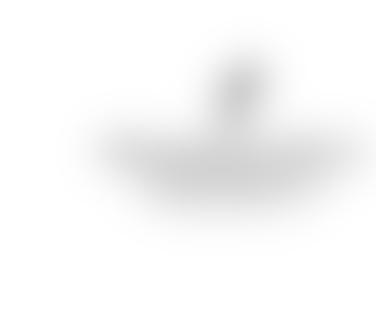 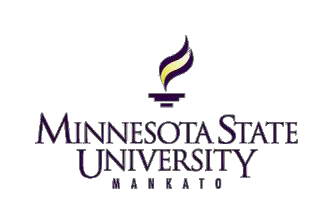 Small Wind Farm Research atMSU22 Nov 11Dr. Vincent WinsteadGraduate Student:	Ms. Priti SoodTopics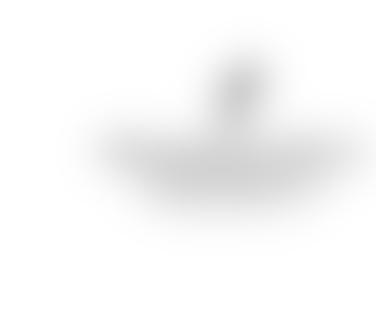 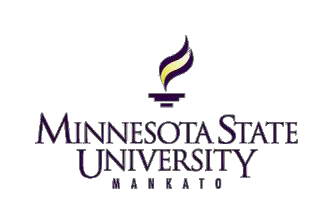 •	Applied Small Wind Project•	Wind Farm Modeling•	Simulation Efforts•	On-going StudiesMotivation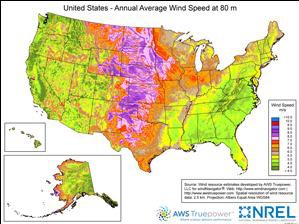 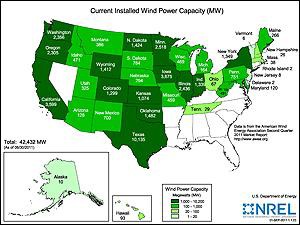 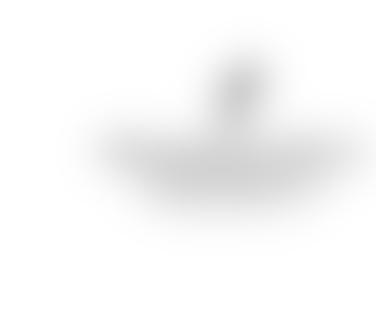 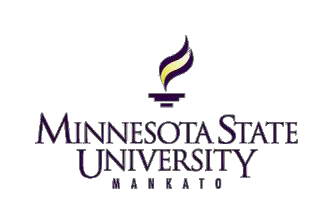 From: www.windpoweringamerica.govMotivation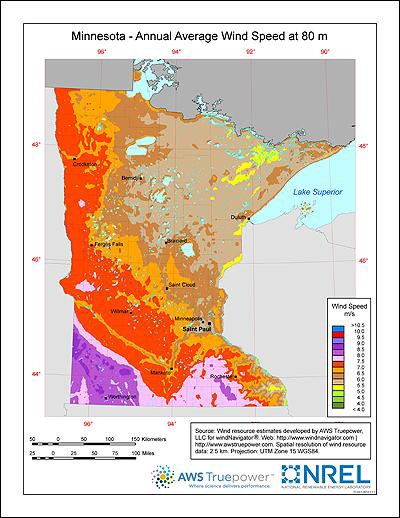 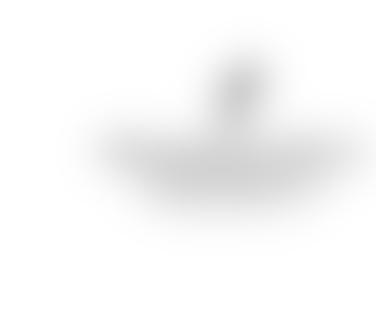 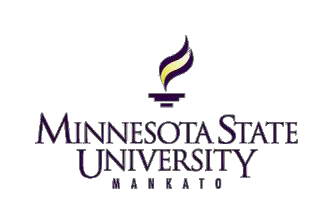 •	2025 Energy Initiative–	25% electrical energy viarenewables by 2025–	How to get there?•	Minnesota is number 4 in installed wind in the U.S.•	What about residentialinstallations?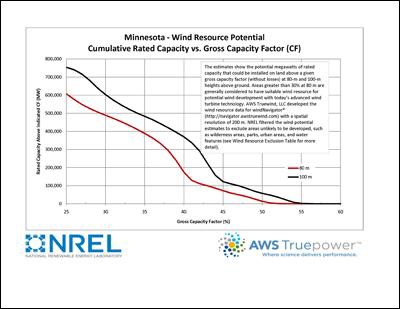 From: www.windpoweringamerica.gov	From: www.windpoweringamerica.govProject Scope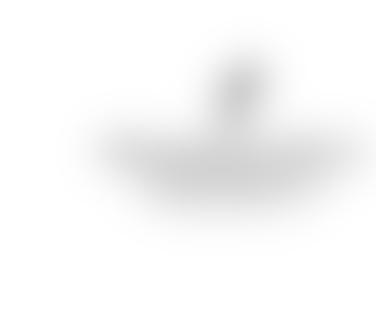 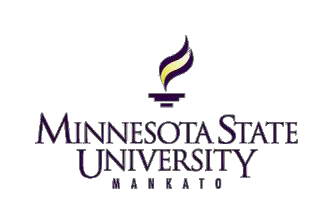 •	Small (Residential Scale) Wind Installationsusing commercially available systems•	Questions to answer:	What are…– Costs associated with purchase, installation– Electrical code issues– Maintenance requirements– Performance capability vs. manufacturer data•	Can the typically consumer benefit?Self-Imposed Constraints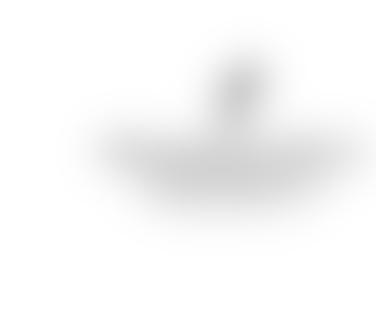 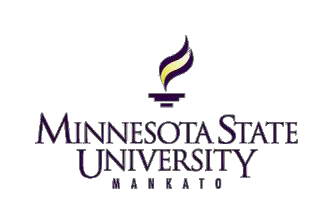 •	Roughly 2-3kW rated output•	U.S. manufacturer or distributor•	Some VAWTs (Vertical Axis) and some HAWTs(Horizontal Axis)PacWind – Delta IDecision ProcessSouthwest Windpower – Skystream 3.7Urban Green Energy - SAWT 3kWSouthwest Windpower – Whisper 500WindMax 2kW (similar)Southwest Windpower – Skystream 3.7Urban Green Energy - SAWT 3kWAbundant Renewable Energy – ARE 110- PacWind becomes WePOWER- WePOWER also markets SAWT turbinesHelixwind S322Southwest Windpower – Skystream 3.7Urban Green Energy - SAWT 3kWAbundant Renewable Energy – ARE 110- Abundant Renewable Energy becomes XZERES Wind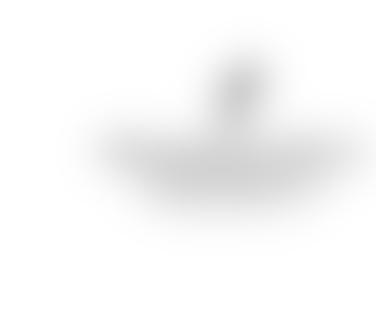 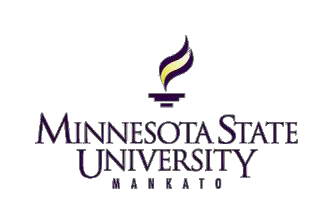 Specifications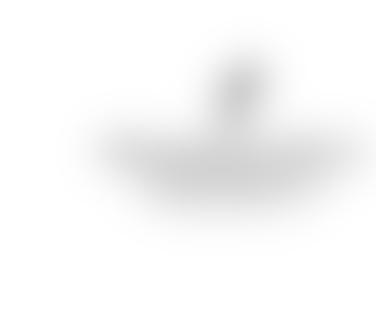 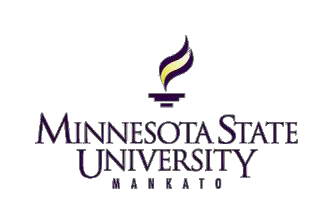 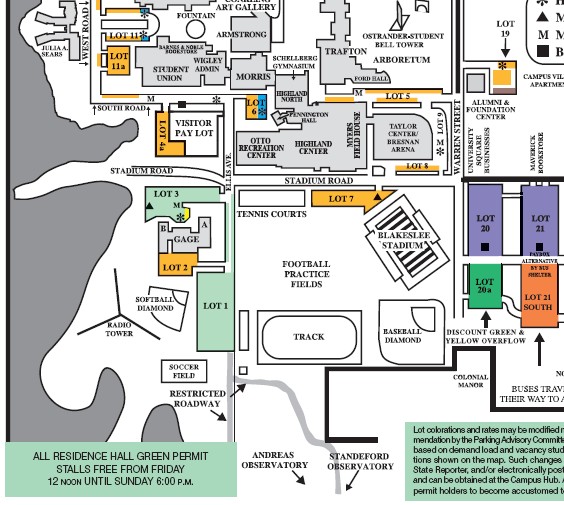 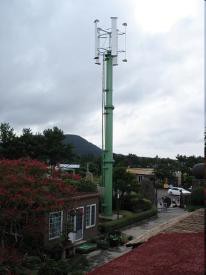 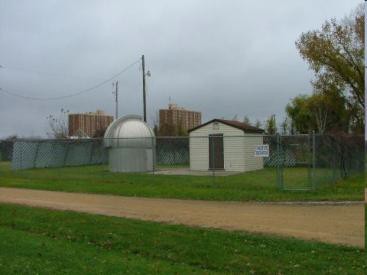 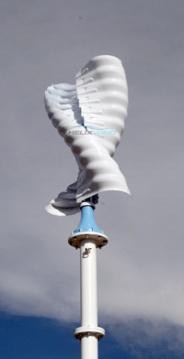 •	SAWT 3kW – 3.3kW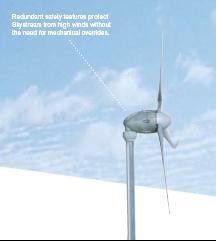 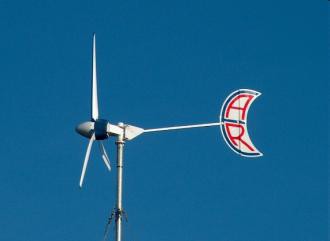 rated•	ARE 110 – 2.5kW rated•	Skystream 3.7 – 1.9kWrated (later 2.4kW)•	Helixwind S322 – 2.5kW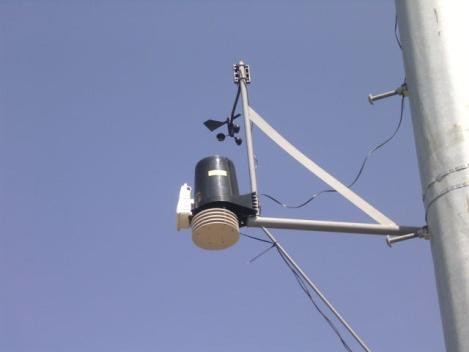 •	Battery charging–	48VDC pack–	Internal orexternal rectifier–	Charge controller–	Grid isolated–	Diversion loadConfiguration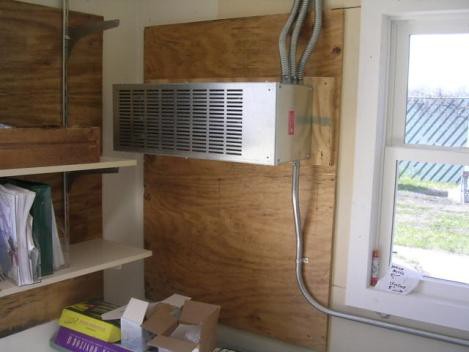 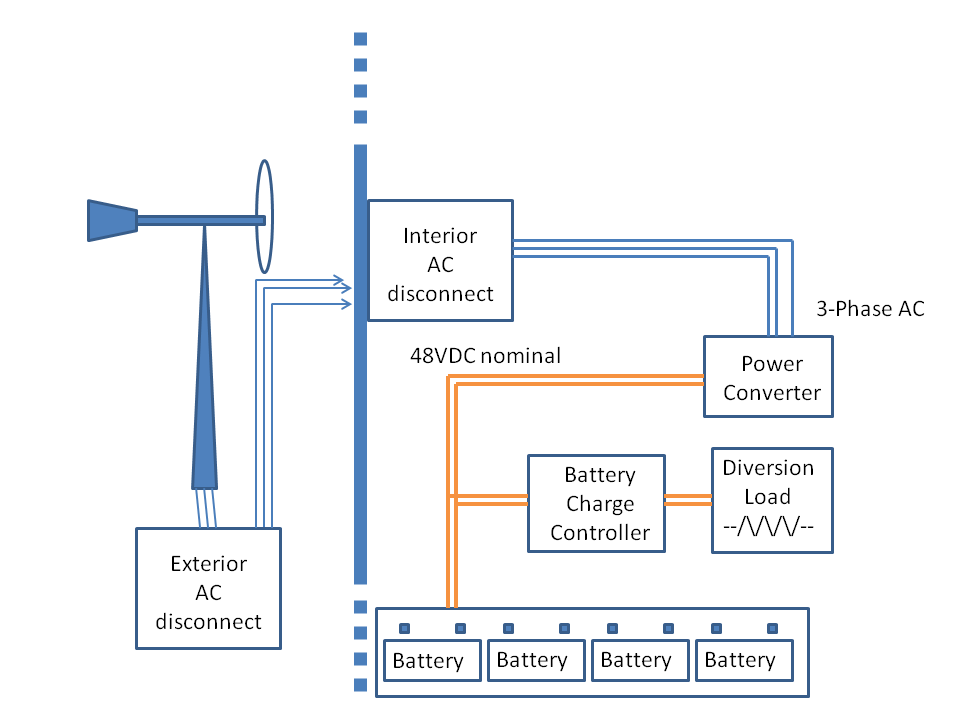 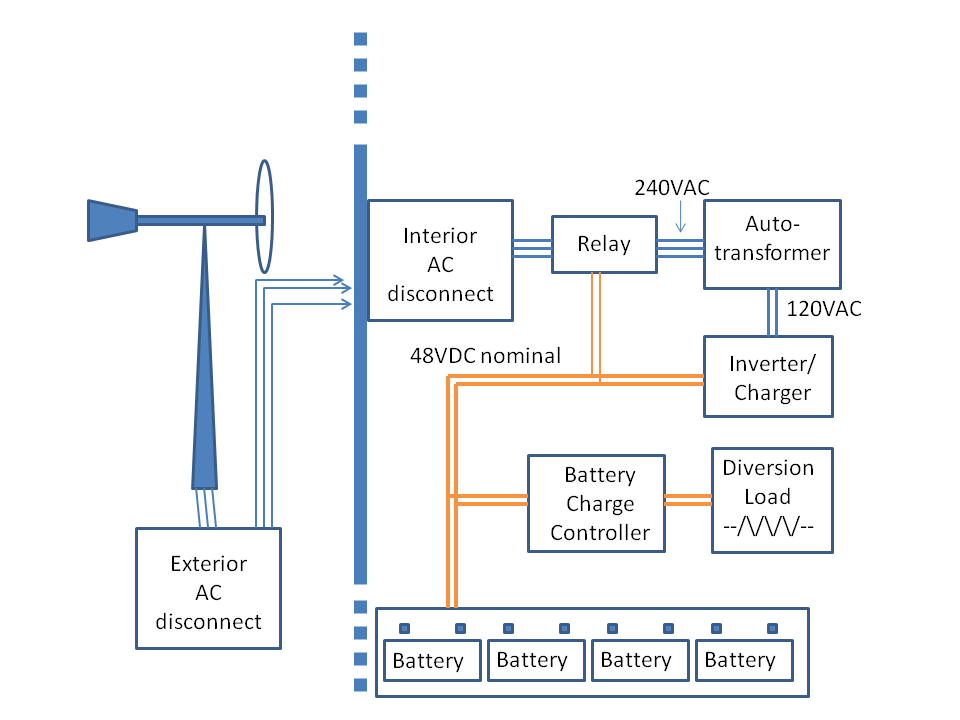 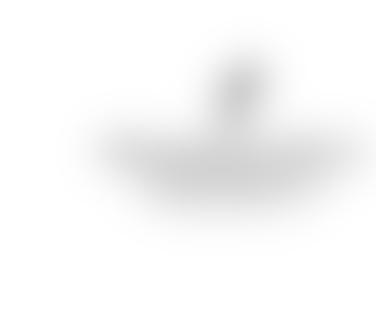 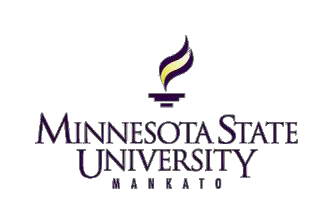 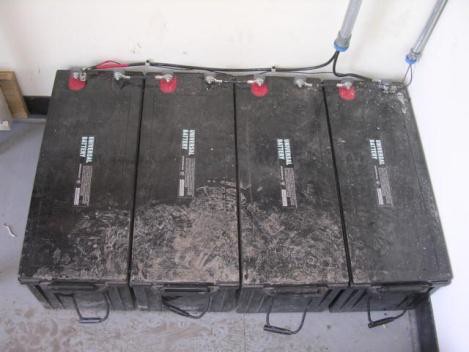 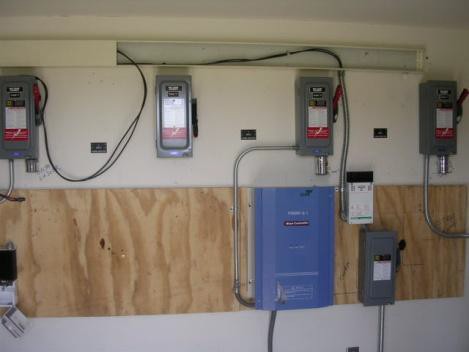 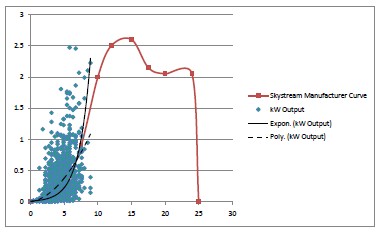 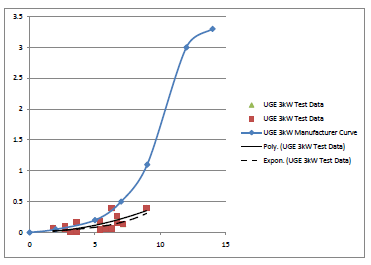 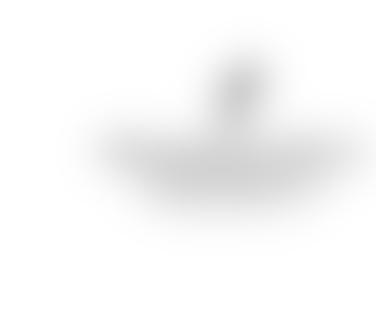 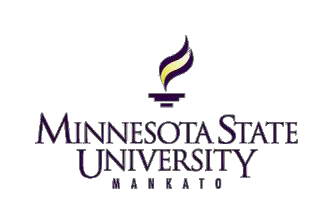 Southwest Windpower Skystream 3.718% average MNhousehold demandUGE SAWT 3kW3.3% average MNhousehold demandResultsPower law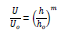 Modeling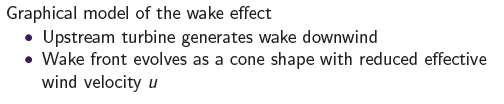 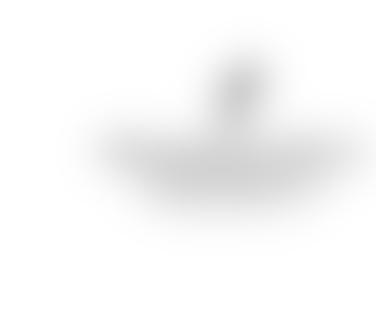 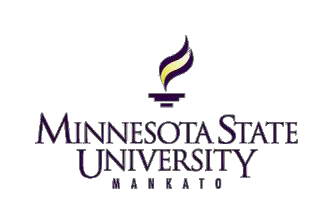 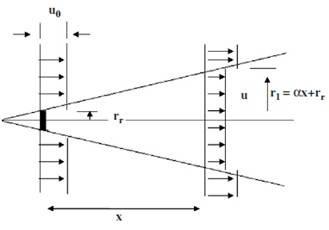 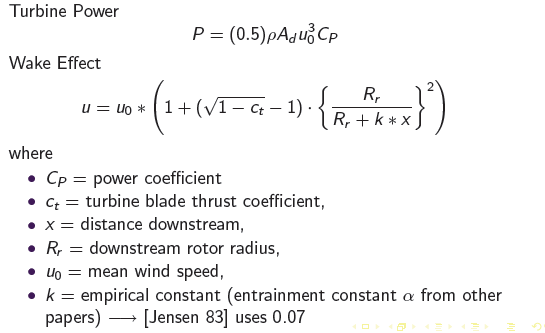 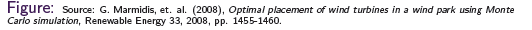 •	Modeling efforts based on manufacturer power curve,tower height, wind direction/speed and wake effectSimulations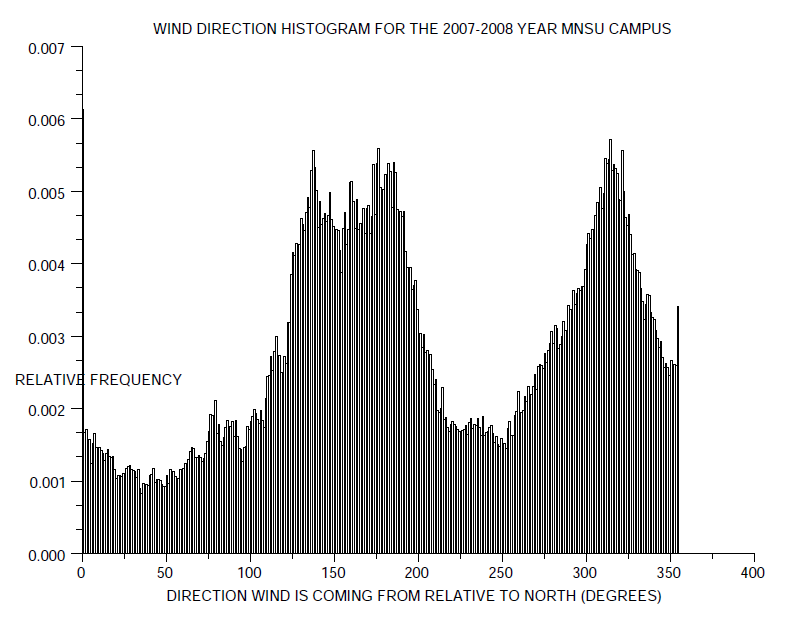 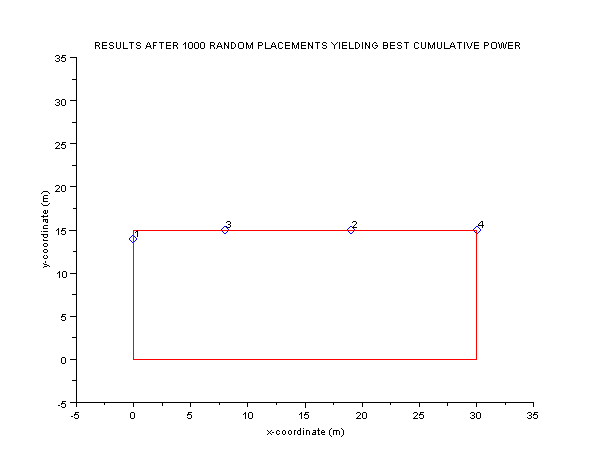 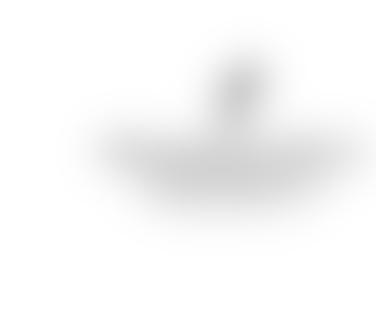 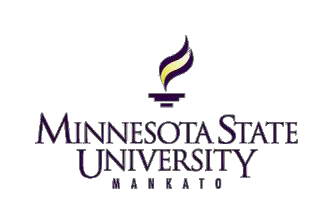 •	Results of wind sensor data and Monte Carlo based turbine placementSimulations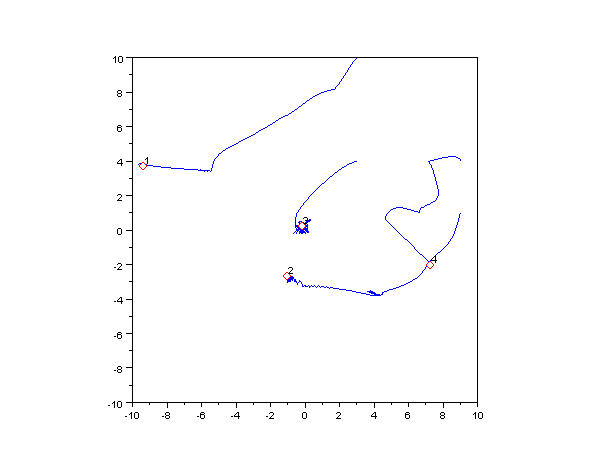 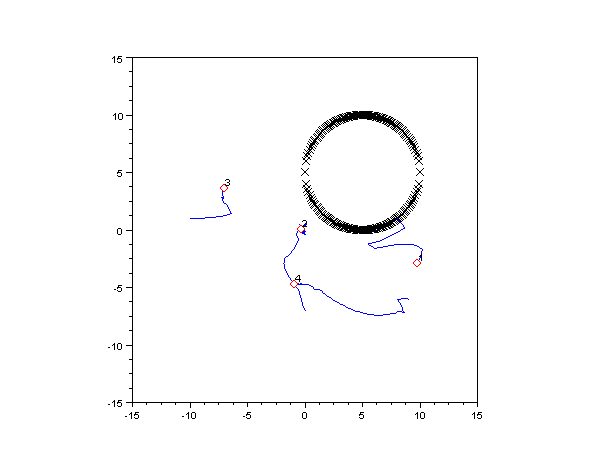 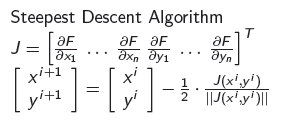 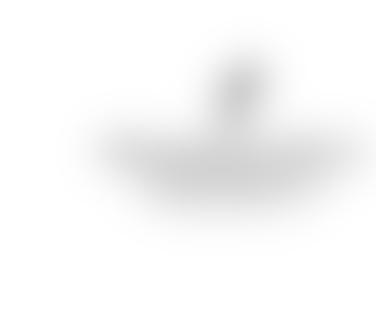 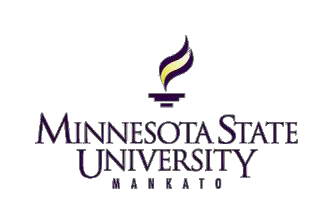 •	Steepest descent algorithm driven by multi-criteria cost functionNext Steps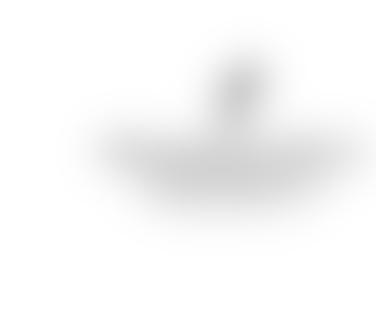 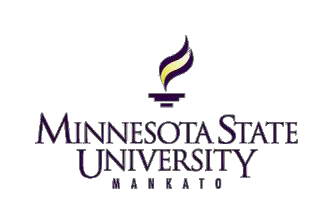 •	Applied projects– Helixwind S322 power converter– Advanced power data acquisition (smart gridcapable)•	Simulation studies– Convergence proofs– Terrain/obstacle incorporation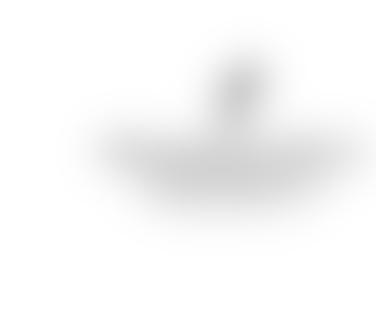 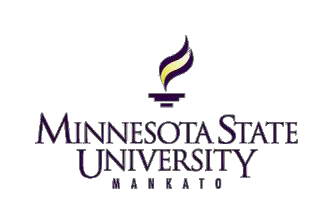 Questions?